Comune di Ballabio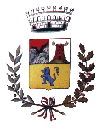 Cap. 23811 – Provincia di Lecco – tel. 0341/530111 – fax 531057e.mail: tributi@comune.ballabio.lc.itpec :comune.ballabio@legalmail.itTARIRichiesta di riduzione per compostaggio domesticoIl/La sottoscritto/a_________________________________________________________________Nato/a_______________________________________________il__________________________C.F.________________________________________residente in___________________________Via______________________________________________________n.______________________In qualità di intestatario dell’utenza domestica TARI relativa all’immobile sito in 	BallabioVia______________________________________________________n.________int.___________Tel.___________________________dichiara di provvedere in proprio allo smaltimento di scarti compostabili mediante compostaggio domestico;chiede l’applicazione della riduzione del 10% della quota variabile del tributo riferita all’utenza sopra specificata;autorizza il Comune a provvedere a verifiche al fine di accertare la reale sussistenza dei presupposti che danno diritto alla riduzione.Ballabio,______________                                                                   IL DICHIARANTE                                                                                                             ___________________